Городской конкурс «Образ _ЕКБ: Воспитатель года – 2024» «Номинация Воспитатель ДОО»АНАЛИТИЧЕСКАЯ ЗАПИСКАСулейманова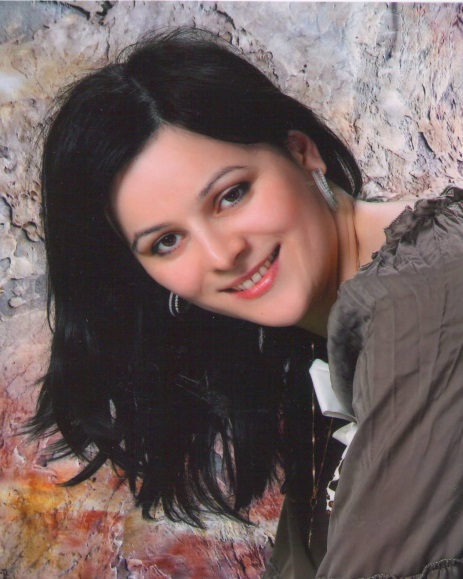 Марина АязовнаМесто работы: МБДОУ-детский сад № 41Должность: воспитательОбразование :высшее педагогическоеКвалификационная категория: перваяОбщий стаж работы:15Педагогический стаж:15Екатеринбург, 2024АНАЛИТИЧЕСКАЯ ЗАПИСКАЗначение патриотических чувств у детей дошкольного возрастаПроблема патриотического воспитания подрастающего поколения сегодня одна из наиболее актуальных, ведь детство и юность – самая благодатная пора для привития священного чувства любви к Родине.Патриотическое воспитание современных дошкольников - это не только воспитание любви к родному дому, семье, детскому саду, городу, родной природе, культурному достоянию своего народа, своей нации, толерантного отношения к представителям других национальностей, но и воспитание уважительного отношения к труженику и результатам его труда, родной земле, защитникам Отечества, государственной символике, традициям государства и общенародным праздникам.В своей работе по патриотическому воспитанию дошкольников я, как и другие педагоги, использую разнообразные методы, средства, формы работы с детьми. В результате их деятельности решаются задачи по воспитанию патриотов, защитников нашей Родины. Использование  проектного метода в патриотическом воспитанииОсновное предназначение метода проектов — предоставление детям возможности самостоятельного приобретения знаний при решении практических задач или проблем, требующих интеграции знаний из различных предметных областей.Метод проектов – система обучения, при которой дети приобретают знания в процессе планирования и выполнения постоянно усложняющихся практических заданий – проектов. Метод проектов всегда предполагает решение воспитанниками какой-то проблемы.Образовательные проекты сводятся к основным четырем этапам:Подготовительный (целеполагание). Этап постановки проблемы (цели).Разработка плана деятельности по достижению цели. На этом этапе, определяется: какими источниками информации воспользоваться, к кому обратиться за помощью.Выполнение проекта – практическая часть.Итоговый. Презентация продукта проекта. Для того чтобы приступить к работе над проектом, педагогу необходимо выполнить следующие условия:составить тематическое планирование, в котором будут учитываться все виды детской деятельности: игровая, познавательно-исследовательская, трудовая, изобразительная, двигательная и т.д.;разработать содержание занятий, игр, прогулок, различных мероприятий, связанных с темой проекта;организовать предметно-пространственную среду с учетом тематики проекта.Далее, начинается совместная деятельность участников проекта. Педагог выносит проблему и предлагает детям её обсудить. В результате обсуждения выдвигается гипотеза, которую воспитатель предлагает детям подтвердить в процессе поисковой деятельности.На втором этапе работы над проектом педагог совместно с детьми отмечает, что уже известно детям по данному вопросу, а что они ещё хотели бы узнать, наконец, педагог спрашивает у детей: «Как нам ответить на интересующие нас вопросы?» Решением (планом действий) могут быть: чтение литературы, беседы со специалистами, тематические экскурсии и т.д.С учетом совместных предложений составляется окончательный план по достижению цели проекта.Практическая часть проекта должна способствовать активизации мышления, познавательного интереса, детской любознательности. На этом этапе проекта дошкольники ищут, исследуют, творят. Воспитателю необходимо создавать ситуации незавершенности, незаконченности с целью побудить ребенка учиться самостоятельно – доделать, додумать, догадаться.Заключительный этап проекта – это его презентация: итоговые занятия, оформление стенгазет, развлечение, викторина, фотовыставки или участие в конкурсе. Важно отметить социальную значимость проекта, «форма защиты проекта должна быть яркой, интересной и продумана так, чтобы высветить и продемонстрировать вклад каждого ребенка, родителя, педагога.Проектная деятельность, основываясь на личностно-ориентированном подходе к обучению и воспитанию, в конечном итоге, должна способствовать развитию индивидуально-творческой деятельности педагогов в разработке стратегии, тактики и технологии образовательного процесса, способствовать личностному развитию воспитанников, обеспечить качественные результаты педагогической деятельности.При работе над проектом я придерживалась следующего плана действий:постановка целей на основе мониторинга   умений и навыков по образовательным областям;разработка плана достижения цели;привлечение специалистов к осуществлению соответствующих разделов проекта;обсуждение проекта с родителями и привлечение их к реализации проекта;сбор, накопление материала;проведение мероприятий основной части проекта: игр, наблюдений, бесед, экскурсий и других видов детской деятельности;самостоятельная творческая работа детей (или совместно с родителями) – изготовление альбомов, поделок, рисунков;итоговое мероприятие проекта – его продукт (это может быть праздник, открытое занятие, викторина, выставка, спектакль и т.д.);анализ результатов проектной деятельности, разработка плана дальнейшей работы.В постановке задач, подготовке проекта, планировании его основная роль принадлежала воспитателю и детям. В практической реализации проекта принимали  участие дети, родители, а также  сотрудники детского сада.По продолжительности проекты были краткосрочными (1 месяц), среднесрочными (1-2 месяца) и длительными – долгосрочными (до нескольких месяцев).В результате проведенной работы были разработаны и внедрены следующие проекты: «Русские сказки», «Народные детские подвижные игры», «День Победы-9 мая», «Мое семейное древо», «Мы за здоровый образ жизни»,  «Народы Урала», «Моя малая Родина», «Сказки П.П. Бажова», «город Екатеринбург», «Микрорайон ЖБИ», «Птицы Урала», «Новый год», «Ловкие пальчики», «Защитники Отечества», «Мир домашних животных», «Винегрет», «Башкирский праздник Сабантуй», «Лук-наш лучший друг», «Математика», «Урал и космос», «23 февраля», «У сказки в гостях», «Юные космонавты», «Богатыри земли русской». Данные проекты были направлены на развитие патриотических чувств у детей дошкольного возраста. Проведены квест - игры «Затерянная лаборатория», «Смелые, ловкие, находчивые», «Зимние забавы», «День здоровья».Воспитанники принимали участие в конкурсах разного уровня:- 2019 г., городской конкурс методических разработок музейно-образовательных проектов «Урок в музее», участники;- 2020 г., городской конкурс музеев, посвященный 75- летию Победы в Великой Отечественной войне 1941-1945 гг.;- 2021 г., городской  проект «Россия - многонациональное государство», участники;- 2022 г., городской конкурс-праздник «Путешествие по зарубежным сказкам вчера и сегодня», участники; - 2022 г., городской дистанционный конкурс «Безопасное поведение», участники;- 2022 г., районный фестиваль конкурс «Музыкальный калейдоскоп», 2 место;- 2022 г., городская интеллектуальная игра-викторина «Эколенок», участники;- 2023 г., городской конкурс «Здравствуй, гостья зима», лауреат III степени;- 2023 г., районная  выставка детских творческих работ, посвященной празднованию 80-летия Кировского района «Тебе, район мой, посвящаю!», для воспитанников 3-7 лет дошкольных образовательных организаций Кировского района Департамента образования Администрации города Екатеринбурга;- 2023 г., городской конкурс «Богатыри земли русской», участники.Созданные условия способствовали достижению стабильных положительных результатов освоения воспитанниками основной общеобразовательной программы - образовательной программы дошкольного образования.Обогащение развивающей предметно-пространственной средыВажным условием развития патриотического воспитания  дошкольника является создание обстановки, опережающей развитие детей. Необходимо, насколько это возможно заранее окружить ребенка средой по патриотическому воспитанию. Чем больше ребенок видит, слышит, тем значительнее и продуктивнее, станет деятельность его воображения. Обогащена развивающая предметно - пространственная среда с учетом индивидуальных и возрастных особенностей детей. Пополнены уголки «Магазин», «Парикмахерская», «Больница», «Строительный уголок». Центр театрализованной деятельности пополнен новыми костюмами, масками сказочных персонажей, военными костюмами,  музыкальными инструментами, изготовленных совместно с детьми и родителями.  В группе оформлен центр нравственно -  патриотического воспитания, где дети могут в условиях ежедневного свободного доступа пополнять знания о родном крае, городе, стране. Для поддержки у детей интереса к национальным ценностям Уральского региона, подобран материал о стране, Уральском регионе, городе Екатеринбурге. Организованы мини-музеи: «Сказки П.П. Бажова», «День Победы», «Народы Урала», «Народные промыслы». Pазработана картотека дидактических игр по нравственно-патриотическому воспитанию. Оформлены каталоги по народному творчеству «Считалки», «Скороговорки», «Пословицы и поговорки», «Хороводные народные игры», «Пестушки», «Присказки»; картотеки  «Игры по безопасности на дорогах», «Подвижные игры», «Гимнастика для глаз», «Пальчиковые  игры». Созданы альбомы «Национальные костюмы народов Южного Урала», «Символы  России», «Национальные костюмы»; Созданы презентации: «Путешествие по Екатеринбургу», «9 мая», «Микрорайон ЖБИ».Правильно организованная среда в группах детского сада позволяет каждому ребенку найти занятие по душе, поверить в свои силы и способности, больше узнать о своей стране, народе, традициях народов России, научиться взаимодействовать с педагогами, сверстниками, понимать и оценивать их чувства и поступки.При создании предметно-игровой среды  соблюдала санитарно-гигиенические, педагогические, эстетические требования: достаточная освещенность, целесообразность размещения экспонатов и доступность, научность и достоверность предоставляемого материала в соответствии с возрастными особенностями детей, эстетичность, красочность и привлекательность.Организация взаимодействия с участниками образовательных отношенийДля вовлечения родителей в воспитательно - образовательный процесс по формированию познавательной активности у детей и повышения уровня их педагогической компетентности были проведены: - родительские собрания «Патриот воспитывается с детства», «Значение игрушки в жизни ребенка», «Воспитание патриотических чувств у дошкольников», «Игры для детей», «Патриотическое воспитание детей дошкольного возраста в семье»;- консультации «Как воспитать маленького патриота», «Растим патриота», «Роль семьи в нравственном воспитании ребенка», «Патриотическое воспитание дошкольников», «Рекомендации для родителей по патриотическому воспитанию»,  «Нравственно-патриотическое воспитание дошкольников»;- открытые мероприятия  «Лучше папы друга нет» и  «День Матери»;- анкетирование «Патриотическое воспитание», «Книга в вашем доме»; - мастер - классы «Поделки из бросового материала», «Берегиня», «Оберег- Мотанка», «Игрушка-антистресс  «Капитошка»; - конкурсы поделок «Осенняя фантазия», «День Космонавтики», «Символ года», «Зимушка хрустальная», «День защитника отечества»; «День матери»;- экологические акции «Бумаге вторую жизнь», «Я люблю, когда чисто»;- памяткf  по по патриотическому воспитанию. 	В рамках взаимодействия с педагогами ДОУ  были проведены: - 2021 г., педагогический совет ДОУ, тема «Развитие художественно-эстетических способностей дошкольников», консультация «Нетрадиционное рисование, техника- «Нитрографика», мастер-класс «Цветок»;- 2021 г., мастер - класс для педагогов ДОУ на педагогическом совете  «Елочная игрушка»;- 2022 г., семинар - практикум для педагогов ДОУ «Развитие патриотических способностей дошкольников», тема «Патриотическое воспитание в ДОУ»;- 2022 г., городской пилотный проект «Музейный бум в ДОО», интерактивная площадка «Машина времени», представление дидактической игры «Что есть, что было?»;- 2022 г., мастер - класс для педагогов ДОУ на семинаре-практикуме  «Самолет»;- 2022 г., мастер - класс для педагогов ДОУ на педагогическом совете  «Елочная игрушка»;- 2023 г., сборник «Образование и творчество», публикация проекта «Противопожарная безопасность»;- 2023 г., сборник «Образование и творчество», публикация проекта «Птицы Урала»;- 2023 г., мастер - класс для педагогов ДОУ на семинаре «Берегиня»;- 2023 г., мастер - класс для педагогов ДОУ «Этот загадочный космос», «Пасхальный перезвон».Принимала участие в конкурсах различного уровня: - 2020 г., «Городской конкурс музеев, посвященный 75-летию Победы в Великой Отечественной войне 1941-1945 гг.», участники;- 2021 г., всероссийский открытый смотр - конкурс «Детский сад года», победители;- 2022 г., Российский экологический оператор «Зеленая премия», представление опыта «Эко-превращение «Вторая жизнь ненужным вещам», финалист;- 2022 г., всероссийский смотр - конкурс образовательных организаций «ДОСТИЖЕНИЯ ОБРАЗОВАНИЯ», победители.Имею следующие награды: Благодарственное письмо от Департамента образования Администрации городаЕкатеринбурга,2019. ;Благодарственное письмо от МБУ ИМЦ Кировского района, 2020.; Благодарственное письмо от Департамента образования Администрации города Екатеринбурга. 2021. ; Благодарственное письмо "Муниципального учреждения информационно-методического центра " Екатеринбургский Дом Учителя ", 2022Результаты мониторинга освоения детьми образовательной программы дошкольного учрежденияДля оценки эффективности педагогической деятельности была проведена педагогическая диагностика, по результатам которой отмечена положительная динамика формирования патриотических чувств у детей. Работа осуществлялась в МБДОУ - детский сад № 41. В исследовании приняло участие 27 детей. Уровень форсированности патриотических чувств у старших дошкольников оценивался с помощью диагностического инструментария для определения уровня сформированности патриотических чувств у дошкольников М.Ю. Новицкая, С.Ю. Афанасьева, Н.А. Виноградова, Н.В. Микляева 2 раза в год.В результате систематической и планомерной деятельности добилась положительной динамики формирования патриотических чувств у  воспитанников, о чем свидетельствуют сравнительные результаты мониторинга: в 2020 г., допустимый уровень - 19%, критический уровень - 81 %; в 2022 году допустимый уровень - 37 %, оптимальный уровень - 63 % детей. Дети стали активными, любознательными, общительными, дружелюбными, наблюдательными, проявляют повышенный интерес к прошлому и настоящему своего народа, своей семьи, родного города, знают некоторые сведения об истории, достопримечательностях, имеют представление о природных богатствах родного края, проявляют интерес к стране, в которой живут. Созданные условия способствовали достижению стабильных положительных результатов освоения воспитанниками основной образовательной программы дошкольного учреждения. Результаты мониторинга показали, что 100% детей осваивают образовательную программу дошкольного образования по всем направлениям развития – социально-коммуникативному, познавательному, речевому, художественно-эстетическому и физическому.Динамика формирования патриотических чувств у детей старшего дошкольного возрастаАнализируя и оценивая достижения детей в патриотическом воспитании можно говорить об эффективности созданных педагогических условий, благодаря которым:дети обладают устойчивой мотивацией к проявлению патриотических чувств – любви к родине, уважение в государственной символике и атрибутике;дети стали активными, любознательными, общительными, дружелюбными, наблюдательными; проявляют повышенный интерес к прошлому и настоящему своего народа, своей семьи, родного города;дети знают некоторые сведения об истории, достопримечательностях, имеют представление о природных богатствах родного края,  проявляют интерес к стране, в которой живут; сформировалось чувство уважения и любви к родному краю, своей малой Родине, на основе приобщения к родной природе, культуре и традициям, сформировалось представление о России как о родной стране, о Москве как о столице России; дети проявляют положительные эмоции по отношению к общественным событиям и явлениям и общественно полезному труду; демонстрируют активность в спортивно-военных играх.